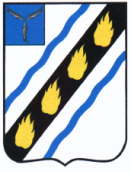 АДМИНИСТРАЦИЯЗОЛОТОСТЕПСКОГО МУНИЦИПАЛЬНОГО ОБРАЗОВАНИЯСОВЕТСКОГО МУНИЦИПАЛЬНОГО РАЙОНАСАРАТОВСКОЙ ОБЛАСТИП О С Т А Н О В Л е н и еот 16.06.2022  № 27                                                                           с. АлександровкаВ соответствии с Федеральным законом от 27 июля 2010 года № 210-ФЗ «Об организации предоставления государственных и муниципальных услуг», постановлением Правительства Саратовской области от 17 июля 2007 года № 268–П «О разработке административных регламентов», Уставом Золотостепского  муниципального образования, администрация Золотостепского муниципального образования ПОСТАНОВЛЯЕТ:1. Утвердить Административный регламент предоставления муниципальной услуги по даче письменных разъяснений налогоплательщикам по вопросам применения муниципальных нормативных правовых актов о местных налогах и сборах согласно приложению.2. Настоящее постановление вступает в силу после официального обнародования.И.о. главы Золотостепского муниципального образования                                        А.Д. СайфутдиноваПриложение     к постановлению Администрации Золотостепского муниципального образованияот  16.06.2022 № 27Административный регламент предоставления муниципальной услуги по даче письменных разъяснений налогоплательщикам по вопросам применения муниципальных нормативных правовых актов о местных налогах и сборах1. Общие положения1.1. Административный регламент предоставления муниципальной услуги по даче письменных разъяснений налогоплательщикам по вопросам применения нормативных правовых актов органов местного самоуправления о местных налогах и сборах (далее – муниципальная услуга) устанавливает сроки и последовательность административных процедур (действий) при предоставлении муниципальной услуги, а также порядок взаимодействия между Администрацией Золотостепского муниципального образования (далее – Администрация муниципального образования), специалистами, предоставляющими муниципальную услугу, физическими лицами, юридическими лицами, индивидуальными предпринимателями – получателями муниципальной услуги, а также организациями, участвующими в процессе предоставления муниципальной услуги.Предоставление муниципальной услуги осуществляет Администрация муниципального образования.Заявителями на предоставление муниципальной услуги выступают физические лица, юридические лица, индивидуальные предприниматели (далее – заявители).С заявлением вправе обратиться представители заявителя, действующие в силу полномочий, основанных на оформленной в установленном законодательством Российской Федерации порядке доверенности или иных законных основаниях.1.2. Порядок информирования о правилах предоставлении муниципальной услуги:1.2.1. Местонахождение Администрации муниципального образования, предоставляющего муниципальную услугу:413223, Саратовская область, Советский район, с. Александровка, ул. Юбилейная, 2.1.2.2. Часы приёма заявителей в Администрации муниципального образования:- понедельник – пятница: с 8-00 до 12-00, с 13-00 до 17-00;- перерыв на обед: 12.00 – 13.00 часов;- выходные дни – суббота, воскресенье.1.2.3. Адрес официального интернет - сайта Администрации муниципального образования: http:// zoloto.stepnoe -adm.ru/1.2.4. Информация, размещаемая на официальном интернет-сайте и информационном стенде Администрации муниципального образования, обновляется по мере ее изменения.Адрес электронной почты: zolotayastep@yandex.ru1.2.5. Информация по вопросам предоставления муниципальной услуги предоставляется:- в Администрации муниципального образования;- посредством размещения на информационном стенде и официальном сайте Администрации муниципального образования в сети Интернет, электронного информирования;- с использованием средств телефонной, почтовой связи.Для получения информации о муниципальной услуге, порядке предоставления, ходе предоставления муниципальной услуги заявители вправе обращаться:- в устной форме лично или по телефону:- к специалистам Администрации муниципального образования, участвующим в предоставлении муниципальной услуги;- в письменной форме почтой;- посредством электронной почты;Информирование проводится в двух формах: устное и письменное.При ответах на телефонные звонки и обращения заявителей лично специалисты устно информируют обратившихся по интересующим их вопросам. Ответ на телефонный звонок должен начинаться с информации о наименовании муниципального образования, в который поступил звонок, и фамилии специалиста, принявшего телефонный звонок.Устное информирование обратившегося лица осуществляется специалистом не более 10 минут.В случае если для подготовки ответа требуется продолжительное время, либо дополнительная информация от заявителя, специалист, осуществляющий устное информирование, предлагает обратившемуся лицу направить в Администрацию муниципального образования обращение о предоставлении письменной информации по вопросам предоставления муниципальной услуги, либо назначает другое удобное для обратившегося лица время для устного информирования;Письменное информирование по вопросам предоставления муниципальной услуги осуществляется при получении обращения о предоставлении письменной информации по вопросам предоставления муниципальной услуги.Ответ на обращение готовится в течение 30 календарных дней со дня регистрации письменного обращения.Специалист, ответственный за рассмотрение обращения, обеспечивает объективное, всестороннее и своевременное рассмотрение обращения, готовит письменный ответ по существу поставленных вопросов. Письменный ответ на обращение подписывается главой муниципального образования и содержит фамилию, имя, отчество и номер телефона исполнителя и направляется в форме электронного документа по адресу электронной почты, указанному в обращении, поступившем в орган местного самоуправления или должностному лицу в форме электронного документа, и в письменной форме по почтовому адресу, указанному в обращении, поступившем в орган местного самоуправления или должностному лицу в письменной форме.1.2.6. Информационные материалы, предназначенные для информирования заявителей о муниципальной услуге, размещаются на информационных стендах, расположенных в местах, обеспечивающих свободный доступ к ним заявителей.Информационные стенды оборудуются визуальной текстовой информацией, содержащей справочные сведения для заявителей, перечень документов, необходимых для получения муниципальной услуги, и образцы из заполнения.Информационные материалы, размещаемые на информационных стендах, обновляются по мере изменения действующего законодательства, регулирующего предоставление муниципальной услуги, и справочных сведений.Также вся информация о муниципальной услуге и услугах, необходимых для получения муниципальной услуги доступна на Интернет-сайте Администрации муниципального образования, Интернет-сайтах организаций, участвующих в предоставлении муниципальной услуги, а также в федеральной государственной информационной системе «Единый портал государственных и муниципальных услуг (функций)» (www.gosuslugi.ru) и обновляется по мере ее изменения.2. Стандарт предоставления муниципальной услуги2.1. Наименование муниципальной услуги: дача письменных разъяснений налогоплательщикам по вопросам применения нормативных правовых актов органов местного самоуправления о местных налогах и сборах.2.2. Предоставление муниципальной услуги осуществляет Администрация муниципального образования.Запрещено требовать от заявителя осуществления действий, в том числе согласований, необходимых для получения муниципальной услуги и связанных с обращением в иные государственные и муниципальные органы и организации, за исключением получения услуг, включенных в перечень услуг, которые являются необходимыми и обязательными для предоставления муниципальных услуг.2.3. Результатом предоставления муниципальной услуги является:- письменное разъяснение по вопросам применения муниципальных правовых актов органов местного самоуправления о местных налогах и сборах;- письменный отказ в предоставлении муниципальной услуги.2.4. Срок предоставления муниципальной услуги:2.4.1. Общий срок принятия решения о предоставлении муниципальной услуги составляет не более чем 30 дней со дня поступления заявления.2.4.2. Сроки прохождения отдельных административных процедур, необходимых для предоставления муниципальной услуги, указаны в разделе 3 настоящего административного регламента.2.5. Правовые основания для предоставления муниципальной услугиПредоставление муниципальной услуги осуществляется в соответствии с:- Конституцией Российской Федерации («Российская газета» 1993г № 237);- Налоговый кодекс Российской Федерации («Российская газета» от 6 августа 1998 г. №148-149, Собрание законодательства Российской Федерации от 3 августа 1998 г. № 31 ст. 3824);- Федеральным законом от 02.05.2006 № 59-ФЗ «О порядке рассмотрения обращений граждан Российской Федерации» (текст Федерального закона опубликован в изданиях «Собрание законодательства РФ», 2006, № 19, ст. 2060, «Российская газета», 05.05.2006, № 95, «Парламентская газета», 11.05.2006, № 70-71);- Федеральным законом от 06.10.2003 №131-ФЗ «Об общих принципах организации местного самоуправления в Российской Федерации» (текст Федерального закона опубликован в изданиях «Собрание законодательства РФ», 06.10.2003, № 40, ст. 3822, «Парламентская газета, 08.10.2003, № 186, «Российская газета», 08.10.2003, № 202);- Уставом муниципального образования;- Федеральным законом от 27.07.2010 № 210-ФЗ «Об организации предоставления государственных и муниципальных услуг» (текст Федерального закона опубликован в изданиях «Собрание законодательства РФ», 02.08.2010, № 31, ст. 4179, «Российская газета», 30.07.2010, № 168).2.6. Полный перечень документов, необходимых для предоставления муниципальной услуги:Заявление согласно приложению № 1 к настоящему административному регламенту.Документ, удостоверяющий личность заявителя (в случае предоставления заявления при личном обращении).В случае, если документы подает представитель заявителя, дополнительно предоставляются:- документ, удостоверяющий личность представителя заявителя;- доверенность, оформленная в порядке, предусмотренном законодательством Российской Федерации.2.6.1. Перечень необходимых и обязательных для предоставления муниципальной услуги документов, предоставляемых лично заявителем. Указанные документы предоставляются заявителем в копиях и оригиналах, оригиналы сличаются с копиями и возвращаются заявителю:Заявление согласно приложению № 1 к настоящему административному регламенту.Документ, удостоверяющий личность заявителя (в случае предоставления заявления при личном обращении).В случае, если документы подает представитель заявителя, дополнительно предоставляются:- документ, удостоверяющий личность представителя заявителя;- доверенность, оформленная в порядке, предусмотренном законодательством Российской Федерации.2.7. Документы, необходимые в соответствии с нормативными правовыми актами для предоставления муниципальной услуги, которые находятся в распоряжении государственных органов, органов местного самоуправления и иных органов, и подлежащих представлению в рамках межведомственного взаимодействия не предусмотрены.2.7.1. Запрещается требовать от заявителя представления документов и информации или осуществления действий, определенных в части 1 статьи 7 Федерального закона от 27 июля 2010 г. № 210-ФЗ «Об организации предоставления государственных и муниципальных услуг». 2.8. Перечень оснований для отказа в приеме документов, необходимых для предоставления муниципальной услуги – не предусмотрено.2.9. Основания для отказа в предоставлении муниципальной услуги являются:- представление заявителем неполного комплекта документов, или их оригиналов, которые он обязан предоставить в соответствии с перечнем, установленным пунктом 2.6.1 настоящего административного регламента.2.10. Услуги, являющиеся необходимыми и обязательными для предоставления муниципальной услуги: отсутствуют.2.11. Размер платы, взимаемой с заявителя при предоставлении муниципальной услуги:Муниципальная услуга предоставляется бесплатно.2.12. Максимальное время ожидания в очереди при подаче заявления о предоставлении муниципальной услуги не должно превышать 15 минут.2.13. Срок и порядок регистрации запроса заявителя о предоставлении муниципальной услуги:Срок регистрации запроса заявителя о предоставлении муниципальной услуги – один день с момента обращения заявителя (при личном обращении); один день со дня поступления письменной корреспонденции (почтой), один день со дня поступления запроса через электронные каналы связи (электронной почтой);Запросы заявителя регистрируются в журнале регистрации заявлений на предоставление муниципальной услуги.2.14. Требования к помещениям, в которых предоставляется муниципальная услуга:2.14.1. В Администрации муниципального образования прием заявителей осуществляется в специально предусмотренных помещениях, включающих места для ожидания, получения информации, приема заявителей, заполнения необходимых документов, в которых обеспечивается: соблюдение санитарно-эпидемиологических правил и нормативов, правил противопожарной безопасности; оборудование местами общественного пользования (туалеты) и местами для хранения верхней одежды.2.14.2. Требования к местам для ожидания: места для ожидания оборудуются стульями и (или) кресельными секциями, и (или) скамьями; места для ожидания находятся в холле (зале) или ином специально приспособленном помещении; в местах для ожидания предусматриваются места для получения информации о муниципальной услуге.2.14.3. Требования к местам для получения информации о муниципальной услуге: информационные материалы, предназначенные для информирования заявителей о муниципальной услуге, размещаются на информационных стендах, расположенных в местах, обеспечивающих свободный доступ к ним заявителей; информационные стенды оборудуются визуальной текстовой информацией, содержащей справочные сведения для заявителей, перечень документов, необходимых для получения муниципальной услуги, и образцы из заполнения. Информационные материалы, размещаемые на информационных стендах, обновляются по мере изменения действующего законодательства, регулирующего предоставление муниципальной услуги, и справочных сведений;2.14.4. Требования к местам приема заявителей: Прием заявителей, заполнение заявлений о предоставлении муниципальной услуги осуществляется в служебных кабинетах или иных специально отведенных местах, которые оборудуются вывесками с указанием номера и наименования кабинета или указателями, содержащими информацию о назначении места для приема заявителя. Специалисты, осуществляющие прием заявителей, обеспечиваются личными и (или) настольными идентификационными карточками. Рабочее место специалиста, осуществляющего прием заявителей, оборудовано персональным компьютером и печатающим устройством; В целях обеспечения конфиденциальности сведений одновременное консультирование и (или) прием двух и более посетителей одним специалистом не допускается; Места для приема заявителей оборудуются стульями и столами для обеспечения возможности заполнения заявлений о предоставлении муниципальной услуги и оформления документов.2.15. Показатели качества и доступности предоставления муниципальной услуги:2.15.1. Показатели качества муниципальной услуги: выполнение должностными лицами, сотрудниками Администрации муниципального образования предусмотренных законодательством Российской Федерации требований, правил и норм, а также соблюдение последовательности административных процедур и сроков их исполнения при предоставлении муниципальной услуги; отсутствие обоснованных жалоб на действия (бездействие) должностных лиц, сотрудников Администрации муниципального образования при предоставлении муниципальной услуги.2.15.2. Показатели доступности предоставления муниципальной услуги: полнота и достоверность информации о муниципальной услуге, о порядке и стандарте предоставления муниципальной услуги, об образцах оформления документов, необходимых для предоставления муниципальной услуги, размещенных на информационных стендах, на Интернет-ресурсе Администрации муниципального образования, «Едином портале государственных и муниципальных услуг (функций)»; пешеходная доступность от остановок общественного транспорта до здания Администрации муниципального образования; количество взаимодействий заявителя с должностными лицами при предоставлении муниципальной услуги и их продолжительность; возможность получения информации о ходе предоставления муниципальной услуги, в том числе с использованием информационно-телекоммуникационных технологий; возможность и доступность получения услуги через многофункциональный центр или в электронной форме посредством автоматизированной информационной системы или Единого портала государственных и муниципальных услуг;- беспрепятственный доступ к месту предоставления муниципальной услуги для маломобильных групп граждан (входы в помещения оборудуются пандусами, расширенными проходами, позволяющими обеспечить беспрепятственный доступ маломобильных групп граждан, включая инвалидов, использующих кресла-коляски, собак-проводников);- сопровождение инвалидов, имеющих стойкие расстройства функции зрения и самостоятельного передвижения, и оказание им помощи в месте предоставления муниципальной услуги;- информационные таблички (вывески) размещаются рядом со входом либо на двери входа так, чтобы они были хорошо видны заявителям, дополнительно для заявителей с ограниченными физическими возможностями предусматривается дублирование необходимой звуковой и зрительной информации;- оказание работниками   помощи инвалидам в преодолении барьеров, мешающих получению ими услуг наравне с другими лицами;- оборудование соответствующими информационными указателями пути следования от остановок общественного транспорта до места предоставления муниципальной услуги;- размещение присутственных мест на нижних этажах зданий (строений) для удобства заявителей;-выделение  не менее 10 процентов мест (но не менее одного места) для бесплатной парковки транспортных средств, управляемых инвалидами I, II групп, а также инвалидами III группы в порядке, установленном Правительством Российской Федерации, и транспортных средств, перевозящих таких инвалидов и (или) детей-инвалидов, при условии, что на указанных транспортных средствах должен быть установлен опознавательный знак "Инвалид" и информация об этих транспортных средствах должна быть внесена в федеральный реестр инвалидов.2.16. Административные процедуры по приему заявления и документов, необходимых для предоставления муниципальной услуги, а также выдаче документа, являющегося результатом предоставления муниципальной услуги могут осуществляться   специалистами МФЦ по принципу экстерриториальности, в соответствии с которым Заявитель вправе выбрать для обращения за получением муниципальной услуги МФЦ, расположенный на территории Советского муниципального района. Организация предоставления муниципальной услуги на базе МФЦ осуществляется в соответствии с соглашением о взаимодействии между Администрацией и МФЦ, заключенным в установленном порядке.3. Состав, последовательность и сроки выполнения административных процедур (действий), требования к порядку их выполнения, в том числе особенности выполнения административных процедур (действий) в электронной форме3.1. Предоставление муниципальной услуги состоит из следующей последовательности административных процедур:- Прием и регистрация документов;- установление наличия права на получение муниципальной услуги и оформление итогового документа.Блок-схема последовательности административных действий при предоставлении муниципальной услуги приведена в приложении № 2 к настоящему административному регламенту.3.2. Прием и регистрация документов.3.2.1. Основанием для начала административной процедуры по приему документов является обращение заявителя с документами, необходимыми для установления права заявителя на получение муниципальной услуги в соответствии с действующим законодательством.3.2.2. Специалист, ответственный за прием документов (далее по тексту - специалист, ответственный за прием документов):устанавливает предмет обращения, личность заявителя, полномочия представителя заявителя;проверяет наличие всех необходимых документов и проверяет соответствие представленных документов следующим требованиям:документы в установленных законодательством случаях нотариально удостоверены, скреплены печатями, имеют надлежащие подписи сторон или определенных законодательством должностных лиц;фамилии, имена и отчества заявителей, адреса регистрации написаны полностью;в документах нет подчисток, приписок, зачеркнутых слов и иных неоговоренных исправлений;документы не имеют серьезных повреждений, наличие которых не позволяет однозначно истолковать их содержание;пакет представленных документов полностью укомплектован.3.2.3. При отсутствии необходимых документов, неправильном заполнении заявления специалист, ответственный за прием документов, устно уведомляет заявителя о наличии препятствий для рассмотрения вопроса о предоставлении муниципальной услуги, объясняет заявителю содержание выявленных недостатков в представленных документах и меры по их устранению, возвращает документы заявителю.Если недостатки, препятствующие приему документов, допустимо устранить в ходе приема, они устраняются незамедлительно.3.2.4. Специалист, ответственный за прием документов, сверяет подлинники и копии документов, предоставленных заявителем.3.2.5. Специалист, ответственный за прием документов, вносит записи в журналы личного приема и регистрации заявлений о предоставлении муниципальной услуги.При организации ведения электронного документооборота вносится запись в систему регистрации входящей корреспонденции.3.2.6.  Специалист, ответственный за прием документов, оформляет расписку в получении документов с указанием их перечня и даты получения, которая выдается заявителю (представителю заявителя) в день получения документов.3.2.7. Специалист, ответственный за прием документов, передает их в установленном порядке для рассмотрения.3.2.8. Результатом выполнения административной процедуры является прием документов заявителя на получение муниципальной услуги и передача их на рассмотрение.Суммарная длительность административной процедуры - 30 минут.3.3. Установление наличия права на получение муниципальной услуги и оформление итогового документа.3.3.1. Основанием для начала рассмотрения документов, представленных для получения муниципальной услуги, является их поступление главе муниципального образования.3.3.2. Глава муниципального образования направляет представленные документы специалисту администрации муниципального образования, ответственному за проверку представленных документов и подготовку проекта письменного разъяснения налогоплательщику по вопросам применения нормативных правовых актов органов местного самоуправления о местных налогах и сборах (далее – специалист, ответственный за проверку представленных документов и подготовку проекта разъяснений).Максимальный срок выполнения административного действия – 2 дня.3.3.3. После получения документов специалист, ответственный за проверку представленных документов и подготовку разъяснений:- регистрирует дело;- вводит сведения в базу данных о заявителях;- изучает представленные документы в целях выявления отсутствия противоречивой и недостоверной информации;-  готовит в письменной форме проект письменного разъяснения налогоплательщику по вопросам применения нормативных правовых актов органов местного самоуправления о местных налогах и сборах, либо письменный отказ в предоставлении муниципальной услуги с указанием причин.Максимальный срок выполнения административного действия – 25 дней.3.3.4. Результатом выполнения административной процедуры является подготовка   письменного разъяснения налогоплательщику по вопросам применения нормативных правовых актов органов местного самоуправления о местных налогах и сборах, либо письменный отказ в предоставлении муниципальной услуги с указанием причин и передача его на рассмотрение главе муниципального образования.Суммарная длительность административной процедуры составляет не более 1 рабочего дня.4. Формы контроля за исполнением регламента4.1. Текущий контроль за соблюдением и исполнением сотрудниками Администрации положений настоящего административного регламента и иных нормативных правовых актов, устанавливающих требования к предоставлению муниципальной услуги, а также принятием решений осуществляет Глава муниципального образования.4.2. Текущий контроль, осуществляется путем проведения плановых (один раз в год) и внеплановых проверок полноты и качества предоставления муниципальной услуги по обращениям заявителей. Проверки проводятся на основании распоряжения Главы муниципального образования.4.3. Ответственность за предоставление муниципальной услуги возлагается на Главу муниципального образования, который непосредственно принимает решение по вопросам предоставления муниципальной услуги.4.4. Ответственность за неисполнение, ненадлежащее исполнение возложенных обязанностей по предоставлению муниципальной услуги возлагается на сотрудников Администрации муниципального образования в соответствии с Федеральным законом от 02.03.2007 № 25-ФЗ «О муниципальной службе в Российской Федерации» и Федеральным законом от 25 декабря 2008 года № 273-ФЗ «О противодействии коррупции».5. Досудебное (внесудебное) обжалование заявителем решений и действий (бездействия) органа, предоставляющего муниципальную услугу, должностного лица органа, предоставляющего муниципальную услугу, либо муниципального служащего, многофункционального центра, работника многофункционального центра, а также организаций, осуществляющих функции по предоставлению муниципальных услуг, или их работников5.1. Заявитель имеет право обжаловать решения и действия (бездействия) органа, предоставляющего муниципальную услугу, должностного лица органа, предоставляющего муниципальную услугу, либо муниципального служащего, многофункционального центра, работника многофункционального центра, а также организаций, осуществляющих функции по предоставлению муниципальных услуг, или их работников, принятые (осуществляемые) в ходе предоставления муниципальной услуги, в досудебном (внесудебном) порядке в соответствии с положениями статьи 11.1 Федерального закона от 27.07.2010        № 210-ФЗ «Об организации предоставления государственных и муниципальных услуг».5.2. Жалоба на действия (бездействие) администрации, должностных лиц, муниципальных служащих подается главе.Жалобы на решения и действия (бездействие) работника многофункционального центра подаются руководителю этого многофункционального центра.Жалобы на решения и действия (бездействие) многофункционального центра подаются учредителю многофункционального центра или должностному лицу, уполномоченному нормативным правовым актом Краснодарского края.5.3. Информирование заявителей о порядке подачи и рассмотрения жалобы, в том числе с использованием Единого портала государственных и муниципальных услуг, осуществляется посредством размещения соответствующей информации на информационных стендах в местах предоставления муниципальной услуги, на официальном сайте администрации, Едином портале государственных и муниципальных услуг, а также в устной и письменной форме по запросам заявителей в ходе предоставления муниципальной услуги администрацией.5.4. Перечень нормативных правовых актов, регулирующих порядок досудебного (внесудебного) обжалования заявителем решений и действий (бездействия) администрации, предоставляющей муниципальную услугу, должностных лиц, муниципальных служащих:Федеральный закон от 27.07.2010 № 210-ФЗ «Об организации предоставления государственных и муниципальных услуг»;постановление Правительства Российской Федерации от 20 ноября 2012 года № 1198 «О федеральной государственной информационной системе, обеспечивающей процесс досудебного (внесудебного) обжалования решений и действий (бездействия), совершенных при предоставлении государственных и муниципальных услуг».5.5. Информация, содержащаяся в настоящем разделе, подлежит размещению на Едином портале государственных и муниципальных услуг.Главный специалист администрацииЗолотостепского муниципального образования               А.Т. Рахметова		                                                               Приложение № 1                                                                          к административному регламентупредоставления муниципальной услугив___________________________________________(указать наименование Уполномоченного органа)от __________________________________________(ФИО (при наличии) физического лица)____________________________________________(ФИО руководителя организации)____________________________________________(адрес)____________________________________________(контактный телефон)ЗАЯВЛЕНИЕо даче письменных разъяснений по вопросам применениямуниципальных правовых актов органов местного самоуправленияо налогах и сборахПрошу дать разъяснение по вопросу___________________________________________________________________________________________________________________________________________________________________________________________________________________________________________________________________________________________________________________________________._______________________________________   ___________ «_ »__"_____ 20__ г.(Инициалы, фамилия, должность представителя                  (подпись)юридического лица; инициалы, фамилия гражданина)Приложение 2к Административному регламентупо предоставлению муниципальной услуги по даче письменных разъяснений налогоплательщикам по вопросам применения муниципальных нормативных правовых актов о местных налогах и сборахБлок-схемапо представлению муниципальной услуги по даче письменных разъяснений налогоплательщикам по вопросам применения муниципальных нормативных правовых актов о местных налогах и сборахПрием и регистрация заявления Рассмотрение заявления и подготовка ответа Выдача (направление) заявителю документа, являющегося результатом муниципальной услуги Об утверждении Административного регламента предоставления муниципальной услуги по даче письменных разъяснений налогоплательщикам по вопросам применения муниципальных нормативных правовых актов о местных налогах и сборах